Załącznik nr 6                                                                                                                                                                                      do Zasad działania komisji do spraw szacowania szkód w gospodarstwach rolnych i działach specjalnych produkcjirolnej znajdujących się na terenie województwa mazowieckiego, w których wystąpiły szkody spowodowaneprzez niekorzystne zjawiska atmosferyczne.POTWIERDZENIE PRZEKAZANIA DOKUMENTACJIsporządzonej przez komisję w gminie/mieście   szacującą szkody powstałe na skutek niekorzystnego zjawiska atmosferycznego  .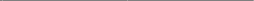 Komisja w dniu   przekazuje:Jednocześnie informuję, że liczba poszkodowanych gospodarstw rolnych wyniosła  Przekazujący czytelny podpis	Przyjmujący czytelny podpis, data	               ZWROT protokołu/protokołów oszacowania szkód:□ odbiór osobisty przez upoważnionego pracownika□ przekazanie za pośrednictwem operatora pocztowegoIlość przekazanych protokołów oszacowania szkód:  szt., w tym: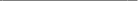 ▪ Protokoły z adnotacją wojewody -▪ Protokoły do poprawy w 2 egz.  -▪ Protokoły do poprawy w 1 egz.  -(Uwagi WI) Data odbioru/ data wysyłki: 	Przekazujący czytelny podpis	Odbierający czytelny podpiLp.Nazwa dokumentuNazwa dokumentuLiczba sztukLiczba sztukLiczba sztukLiczba sztukjest/brak(uzupełnia przyjmujący)12 egzemplarze oryginałów protokołów z oszacowania szkód - powyżej 30%(celem potwierdzenia przez wojewodę)2 egzemplarze oryginałów protokołów z oszacowania szkód - powyżej 30%(celem potwierdzenia przez wojewodę)	SUMA: 	2x	…..	SUMA: 	2x	…..	SUMA: 	2x	…..	SUMA: 	2x	…..12 egzemplarze oryginałów protokołów z oszacowania szkód - powyżej 30%(celem potwierdzenia przez wojewodę)2 egzemplarze oryginałów protokołów z oszacowania szkód - powyżej 30%(celem potwierdzenia przez wojewodę)2x nowe protokoły  …..2x nowe protokoły  …..2x poprawione protokoły …..2x poprawione protokoły …..2Jeden egzemplarz oryginału protokołu z  oszacowania szkód  poniżej 30%Jeden egzemplarz oryginału protokołu z  oszacowania szkód  poniżej 30%SUMA: 1 x …..SUMA: 1 x …..SUMA: 1 x …..SUMA: 1 x …..2Jeden egzemplarz oryginału protokołu z  oszacowania szkód  poniżej 30%Jeden egzemplarz oryginału protokołu z  oszacowania szkód  poniżej 30%nowe protokoły1 x poprawione protokoły1 x2Jeden egzemplarz oryginału protokołu z  oszacowania szkód  poniżej 30%Jeden egzemplarz oryginału protokołu z  oszacowania szkód  poniżej 30%nowe protokoły…..poprawione protokoły……3Zestawienie imienne z dnia …..4Zeskanowane wszystkie protokoły oszacowania szkód oraz zgrane zestawienie imienne w wersji edytowalnej przesłane jest mailemZeskanowane wszystkie protokoły oszacowania szkód oraz zgrane zestawienie imienne w wersji edytowalnej przesłane jest mailemZeskanowane wszystkie protokoły oszacowania szkód oraz zgrane zestawienie imienne w wersji edytowalnej przesłane jest mailemZeskanowane wszystkie protokoły oszacowania szkód oraz zgrane zestawienie imienne w wersji edytowalnej przesłane jest mailemZeskanowane wszystkie protokoły oszacowania szkód oraz zgrane zestawienie imienne w wersji edytowalnej przesłane jest mailemZeskanowane wszystkie protokoły oszacowania szkód oraz zgrane zestawienie imienne w wersji edytowalnej przesłane jest mailem